                               Obec Dražíč ,IČ 00249637, Dražíč 57, 375 01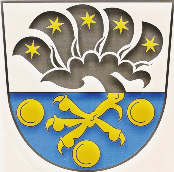                                email: obec@drazic.cz , tf. 724 189 408,  Palivové dřevo!!!NABÍDKA PALIVOVÉHO DŘEVA !!!OBEC  DRAŽÍČ  NABÍZÍ VÝHODNOU  MOŽNOST  ZÍSKÁNÍ PALIVOVÉHO DŘEVA Z   OBECNÍCH LESŮ. PŘIPRAVENY JSOU DVĚ VARIANTY:1. SAMOVÝROBA pro místní občanyZÁJEMCI SE MOHOU PŘIHLÁSIT   NA OBCI  NEBO U LESNÍHO HOSPODÁŘE  VÝSEKY BUDOU  PŘIDĚLOVÁNY  VŽDY PO DOHODĚ S  VEDENÍM OBCE A LESNÍM HOSPODÁŘEM. CENA JE STANOVENA NA 100 Kč  (bez DPH) ZA PROSTOROVÝ METR. 2. KOUPĚ DŘEVA PO TĚŽBĚ bez omezeníZÁJEMCI SE MOHOU PŘIHLAŠOVAT PRŮBĚŽNĚ NA OBCI  TF.Č. 724 189 408. VŽDY PO DOHODĚ S   VEDENÍM OBCE A LESNÍM HOSPODÁŘEMCENA JE STANOVENA -  450 Kč (BEZ DPH) ZA PLNÝ METR – PRO TRVALE BYDLÍCÍ                            - 550 Kč  (BEZ DPH) ZA PLNÝ METR- PRO OSTATNÍ ZÁJEMCEOdvoz (doprava) po dohodě na obci nebo s lesním hospodářem.